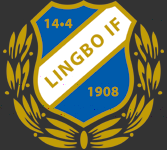 ProtokollLingbo Idrottsförenings Styrelsemöte 4/2017170910Plats:		Lingbogården, KlubblokalenNärvarande:		Linda Åberg, Peter Hammarström, Sofie Lindroth, Jonas Eriksson, Linda Lingwall§ 1	Mötets öppnande	Ordförande Linda Åberg öppnar mötet§ 2	Godkännande av dagordningen 	Dagordningen godkännes§ 3	Föregående protokoll 	Föregående protokoll, Vårmötesprotokollet 170423, uppläses av Hammarström och lägges till handlingarna§ 4	Föreningens ekonomiLinda Åberg rapporterar :Handkassa 43.200, Företagskonto 108.198, Placeringskonto 476.634Fonder: 1)  169.846,  2)  15.100,  3) 14.676,  4) 20.716§ 5	UnderhållÅberg berättar att hennes pappa, Bjarne Åberg, kollat över avloppet på Parken. Beräknad kostnad 50-60.000 kr. han rekommenderar 3-kammarbrunn. Mötet beslutar anlita honom, Åberg anläggning, för arbetet. Linda Åberg söker bygglov och skickar in. Kommun kommer att bidra till kostnaden.Golvet i gymmet är ännu inte fixat – Jonas Danielsson skall ta tag i detta. Läsk,  kaffebryggaren samt kvarvarande färgburkar från Parken ställer vi i klubblokalen/gymmet över vintern. Nyckeln till klubblokalen lämnas åter av Åberg till Sofie Lindroth/Kroppskultur. Mötet beslutar att Lindroth kan kolla med Anna Fyhr om hon/de kan ta på sig regelbunden städning av gymmet. Diskussion kring passagesystemet till gymmet. Lingbogården har inga planer på detta utan vi får själva ordna det om vi vill ha ett nytt sådant.Vattnet i Parken stängs av efter sista gräsklippningen. Skogsvårdsstyrelsen har röjt och gjort snyggt runt staketet vid Parken. Den sista målningen av kuren skjuts upp till nästa år pga det dåliga väder som varit. Det har noterats  att det läckte från taket in på dansbanan då det regnade mycket. Skall ses över.Ännu har man inte kommit igång med sjöleden. Om Bergström går vidare med ev planer på att säga upp avtalet kring utegymmet/elljusspåret kan det isåfall flyttas till mark tillhörande Stora/Bergvik skog väst AB uppe vid järnvägen.Det planeras för ett kraftstationsbygge nära 8 km spåret – men inget som kommer störa utnyttjandet av detta. Information finns i vår pärm.Efter dagens möte kollar Åberg om den blinkande lampan/lysröret i gympasalen blivit åtgärdad.§ 6	Rapport från kommittéernaKroppskulturkommittén Gympan drar just igång igen. Terränglöpningen har börjat.  Diskusson kring ev försäkring för deltagande barn. Vi har bara en grundläggande försäkring, Bör kompletteras? För att få ut på sin försäkring måste man vara registrerad som medlem – därav viktigt att barnen läggs in i medlemsregistret.Man har noterat att det försvinner förbrukningsmaterial såsom toarullar och rengöringsprodukter varför man bara har lite framme i tagetFestkommitténLingvall berättar att sommaren varit som vanligt. Många som hjälpte till på Lyran där ett Bollnäslag vann. Gräsmattan välklippt.Spårkommittén Man lägger på ny bark i elljusspåret. Skall köpa nya brädor till bror som skall repareras.Bordtenniskommittén Startar just upp med 2 träningar/vecka. Seriespel som tidigareFotbollskommitténInget att rapporteraLingbo Cykel TeamVarit med i ett par tävlingar i sommar. Cyklar annars i skogarna härikring. Anmälda till cykelvasan. Ännu ej kommit igång med sjöleden.§ 7	Övriga frågorPlanerar för avtackningar (Erik Brolin) med middag till de som hjälpt föreningen under året i samband med höstmötet 171119. Catering från Ingela. Styrelsen träffas 15.00, mat 16.00, höstmötet börjar 17.00.  Lindroth bokar Lingbogården under dagens möte Hammarström fixar inbjudningar att dela ut.Diskuterar vikten av att få in nya/fler styrelsemedlemmar. Åberg kommer sluta som ordförande efter årsmötet. Blir för svårt då hon ju nu är boende på annan ort.§ 8	Nästa möte 	Styrelsemöte Söndag 171022,  kl 16.00, klubblokalen§ 9	Mötets avslutande	Ordförande Linda Åberg avslutar mötetPeHa170917